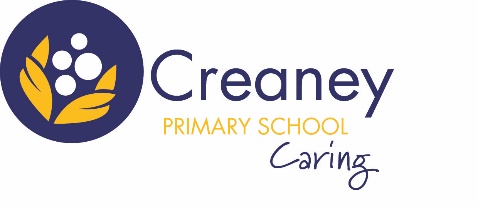                                        Mobile Phones PolicyEffective: 3 February 2020, the Department of Education does not permit student use of mobile phones in public schools unless for medical or teacher directed educational purpose.
Student Mobile Phones in Public Schools Policy 2020For the purpose of this policy, ‘mobile phones’ includes smart watches, other electronic communication devices and associated listening accessories, such as, but not limited to, headphones and ear buds.At Creaney Primary School, students do not require a mobile phone. The following process should be followed by all students at Creaney Primary School if bringing a mobile phone to school.Kindergarten – Year 3 students
Students are to switch their mobile phone or device off when entering the school grounds and hand in to the office on arrival at school. These will be locked away for safe keeping in the office and may be collected after the siren at the end of the school day.Year 4 – 6 students
Students are to switch their mobile phone or device off when entering the school grounds and hand this to the teacher. The device will be stored in a locked cupboard or cabinet for the duration of the school day and will be given back to the student by the classroom teacher after the siren at the end of the school day.Students found to be in breach of this policy may have their Good Standing removed.School contact during the day
Parents and guardians may contact our school’s front office on 9408 2900 should they need to get a message to their child/ren.Responsibility
The Department of Education and therefore, Creaney Primary School, does not take responsibility for nor insure mobile phones brought to school.